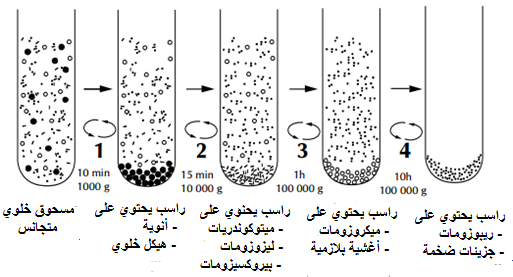 Figure 1: Fractionnement cellulaire par ultracentrifugation différentielleشكل 1: التجزئة الخلوية بواسطة ما فوق الطرد المركزي التفاضلي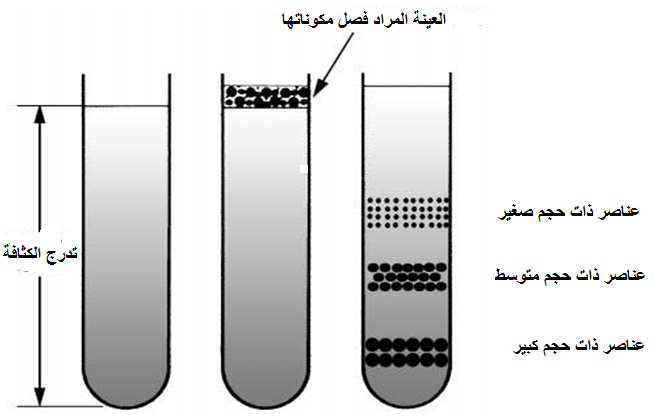 Figure2:fractionnement cellulaire par ultracentrifugation sur gradient de densitéشكل 2: التجزئة الخلوية بواسطة ما فوق الطرد المركزي على وسط متدرج الكثافة 